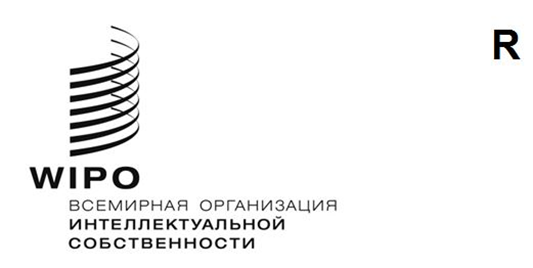 GRATK/PM/6оригинал:  английскийдата:  29 ноября 2023 годаПодготовительный комитет Дипломатической конференции по заключению международного правового документа, касающегося интеллектуальной собственности, генетических ресурсов и традиционных знаний, связанных с генетическими ресурсамиЖенева, 13 декабря 2023 годаповестка дня, сроки и место проведения дипломатической конференцииДокумент подготовлен Генеральным директоромвведение1.	На пятьдесят пятой (30-й внеочередной) сессии, состоявшейся в Женеве 
14–22 июля 2022 года, Генеральная Ассамблея Всемирной организации интеллектуальной собственности (ВОИС) постановила созвать Дипломатическую конференцию для заключения международного правового документа, касающегося интеллектуальной собственности, генетических ресурсов и традиционных знаний, связанных с генетическими ресурсами («Дипломатическая конференция»), не позднее 2024 года (см. документ WO/GA/55/12, пункт 309).2.	Подготовительный комитет Дипломатической конференции по заключению международного правового документа, касающегося интеллектуальной собственности, генетических ресурсов и традиционных знаний, связанных с генетическими ресурсами («Подготовительный комитет»), провел заседание в Женеве 11–13 сентября 2023 года.  Пункт 8 повестки дня заседания Подготовительного комитета был посвящен повестке дня, срокам и месту проведения Дипломатической конференции.  Подготовительный комитет не принял решение по этому пункту повестки дня.  По этой причине пункт 8 остался открытым, а в заседании Подготовительного комитета был объявлен перерыв с условием, что оно будет возобновлено позднее с целью рассмотреть сроки и место проведения Дипломатической конференции (см. документ GRATK/PM/5, пункты 13 и 15).3.	В соответствии с решением Генеральной Ассамблеи ВОИС в настоящем документе содержится проект повестки дня и информация о сроках и месте проведения Дипломатической конференции.ПОВЕСТКА ДНЯ ДИПЛОМАТИЧЕСКОЙ КОНФЕРЕНЦИИ4.	Предлагаемый проект повестки дня Дипломатической конференции приводится в приложении к настоящему документу.5.	Проект повестки дня основан на проекте правил процедуры Дипломатической конференции, представленных в документе GRATK/PM/3, и составлен по образцу повесток дня Пекинской дипломатической конференции 2012 года по охране аудиовизуальных исполнений и Марракешской дипломатической конференции 2013 года по заключению договора для облегчения доступа лиц с нарушениями зрения и лиц с ограниченной способностью воспринимать печатную информацию к опубликованным произведениям, проводившихся под эгидой ВОИС.СРОКИ И МЕСТО ПРОВЕДЕНИЯ ДИПЛОМАТИЧЕСКОЙ КОНФЕРЕНЦИИ6.	Генеральный директор ВОИС в ноте от 5 сентября 2023 года предложил государствам-членам сообщить Секретариату ВОИС о заинтересованности провести Дипломатическую конференцию.7.	С учетом того что к 30 ноября 2023 года от государств – членов ВОИС не было получено убедительных заявлений о готовности провести Дипломатическую конференцию, а также с учетом необходимой для созыва этого мероприятия не позднее 2024 года подготовки практического, логистического и правового характера предлагается провести Дипломатическую конференцию в штаб-квартире ВОИС в Женеве, Швейцария, 13–24 мая 2024 года.8.	Подготовительному комитету предлагается одобрить проект повестки дня Дипломатической конференции, а также предлагаемые место проведения и сроки этого мероприятия.[Приложение следует]ПРОЕКТ ПОВЕСТКИ ДНЯ ДИПЛОМАТИЧЕСКОЙ КОНФЕРЕНЦИИ1.	Открытие Конференции Генеральным директором ВОИС2.	Рассмотрение и принятие правил процедуры3.	Выборы Председателя Конференции4.	Рассмотрение и принятие повестки дня5.	Выборы заместителей Председателя Конференции6.	Выборы членов Мандатной комиссии7.	Выборы членов Редакционной комиссии8.	Выборы должностных лиц Мандатной комиссии, Главных комитетов и Редакционной комиссии9.	Вступительные заявления делегаций и представителей наблюдателей10.	Рассмотрение первого доклада Мандатной комиссии11.	Рассмотрение текстов, предложенных Главными комитетами12.	Рассмотрение второго доклада Мандатной комиссии13.	Принятие Договора14.	Принятие рекомендации, резолюции, согласованного заявления или заключительного акта15.	Заключительные заявления делегаций и представителей наблюдателейЗакрытие Конференции Председателем[Конец приложения и документа]